School’s out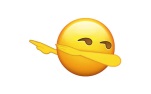 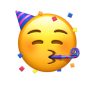 Hammergeil, Ferien! Ausschlafen, Freunde  treffen, so lange aufbleiben wie man will, verreisen mit der Familie!6 volle Wochen Sommer, Sonne und Spaß.Aber für einen krassen Ferienstart braucht es auch eine Schule-aus-endlich-Ferien-Party.Deswegen veranstalten wir für euch eine große „School’s out“ -Disco.Wenn ihr Bock habt und seid zwischen 12-15 Jahre alt, dann kommt doch einfach am 19.06.2019 zwischen 18 und 22 Uhr vorbei und feiert mit uns den Ferienbeginn. Schulalltag ade.Hot Shit auf dem Dancefloor.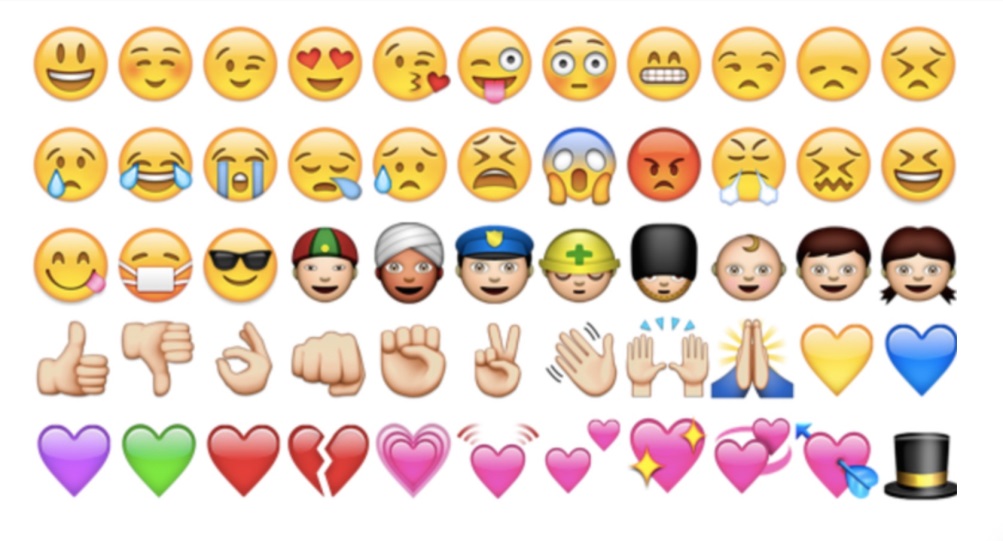 Und Mama und Papa denkt dran ihr wart auch mal Kids. 12-15 Jahre | Einlass: 18 Uhr | Beginn: 18 Uhr | Abendkasse. 3 €Yeah! Lass die Schule Schule sein - jetzt kommen die Ferien! Ausschlafen, Freunde treffen, so lange aufbleiben wie man will, verreisen. 6 volle Wochen Sommer, Sonne und Spaß warten. Aber für einen nicen Ferienstart fehlt noch was: Eine echte Schule-aus-endlich-Ferien-Party für Potsdam!We call it: „School’s out". Das ist die Mega-Teenie-Disco für alle zwischen 12 und 15 Jahre, die endlich auch mal richtig tanzen wollen. Am letzten Schultag ab 18 Uhr feiern wir mit Euch und Eurer Lieblingsmusik den Ferienbeginn! #dabeiseinundmittanzen